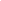 І курсІ курсІ курсІ курсМАГІСТРИ академгрупиакадемгрупиакадемгрупиакадемгрупи104- Фізика та астрономіяПонеділокIДисц.Дисц.ПонеділокIIДисц.Дисц.ПонеділокIVДисц.ВиклДисц.ВиклВівторокIДисц.Викл.АудДисц.Викл.АудВівторокIIДисц.Викл.АудДисц.Викл.АудІноземна мова за професійним спрямуванням Ауд. 19                                                                                                                                                    Румянцева О.А.ВівторокIIIДисц.Викл.АудДисц.Викл.АудРелятивістська астрофізика і космологія ауд.19                                                                                                                                                проф.Панько О.О.ВівторокIVДисц.Викл.т  Дисц.Викл.т    Релятивістська астрофізика і космологія ауд.19                                                                                                                                                проф.Панько О.О.СередаIДисцДисцСередаIIДисц.Викл.АудДисц.Викл.АудСередаIIIДисц.Викл.АудДисц.Викл.АудДинаміка сонячної системи ауд.19                                                                                                                                                доц. Базей О.А.СередаIVДисц.Викл.Дисц.Викл.Теорія випадкових процесів                      доц. Базєй О.А.СередаVДисц.Дисц.ЧетверIДисц.Викл.Дисц.Викл.ЧетверIIДисц.Викл.АудДисц.Викл.АудЧетверIIIДисц.Викл.АудДисц.Викл.Ауд1-9 т Квантова інформатика проф. Кулінський В.Л.                                                                                                           30аудЧетверIV1-9т.      Пакети прикладних програм  ауд.15 .                                                                                                                       проф. Кулінський В.Л.ЧетверVДисц.Дисц.1-9 т. Гравітаційна фізика зоряних та галактичних систем Астрономіяна обсерваторія                                                                                                                   проф. Панько О.О.П’ятницяIДисц.Викл.Дисц.Викл.П’ятницяIIДисц.Викл.1-9т.  Теоретичні основи наноелектроніки Ауд. 30                                                                   проф. Кулінський В.Л.1-9т.  Теоретичні основи наноелектроніки Ауд. 30                                                                   проф. Кулінський В.Л.П’ятницяIIIДисц.     Викл.АудДисц.     Викл.Ауд (1-10) т.                        Основи мікро- і наноелектроніки                                                                            ауд.6.                                                                                                           доц. Маслєєва Н.В. (11-15) т.                   Основи мікро- і наноелектроніки (лабор.)     ауд.19,                                                                                   ст.викл. Стукалов С.А.П’ятницяIVДисц.Викл.Дисц.Викл. (1-10) т.                        Основи мікро- і наноелектроніки                                                                            ауд.6.                                                                                                           доц. Маслєєва Н.В. (11-15) т.                   Основи мікро- і наноелектроніки (лабор.)     ауд.19,                                                                                   ст.викл. Стукалов С.А.